APLIKASI GLOBAL POSITIONING SYSTEMPADA HANDPHONE MENGGUNAKAN J2MESKRIPSI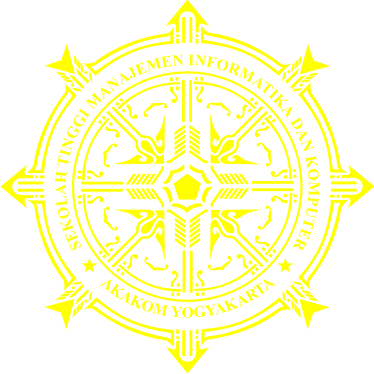 Oleh :Nama	: I DEWA GEDE AGUNG PANDAWANANo. Mhs	: 055410009Jurusan	: TEKNIK INFORMATIKAJenjang	: STRATA SATUSEKOLAH TINGGI MANAJEMEN INFORMATIKA DAN KOMPUTERAKAKOMYOGYAKARTA2009LAMPIRAN